BECKLEY  PARISH  COUNCILI hereby give notice that the monthly meeting of the Parish Council will be held in the VILLAGE CENTRE AT 7.30PM ON MONDAY, 4 FEBRUARY 2019, to resolve the matters shown in the agenda below.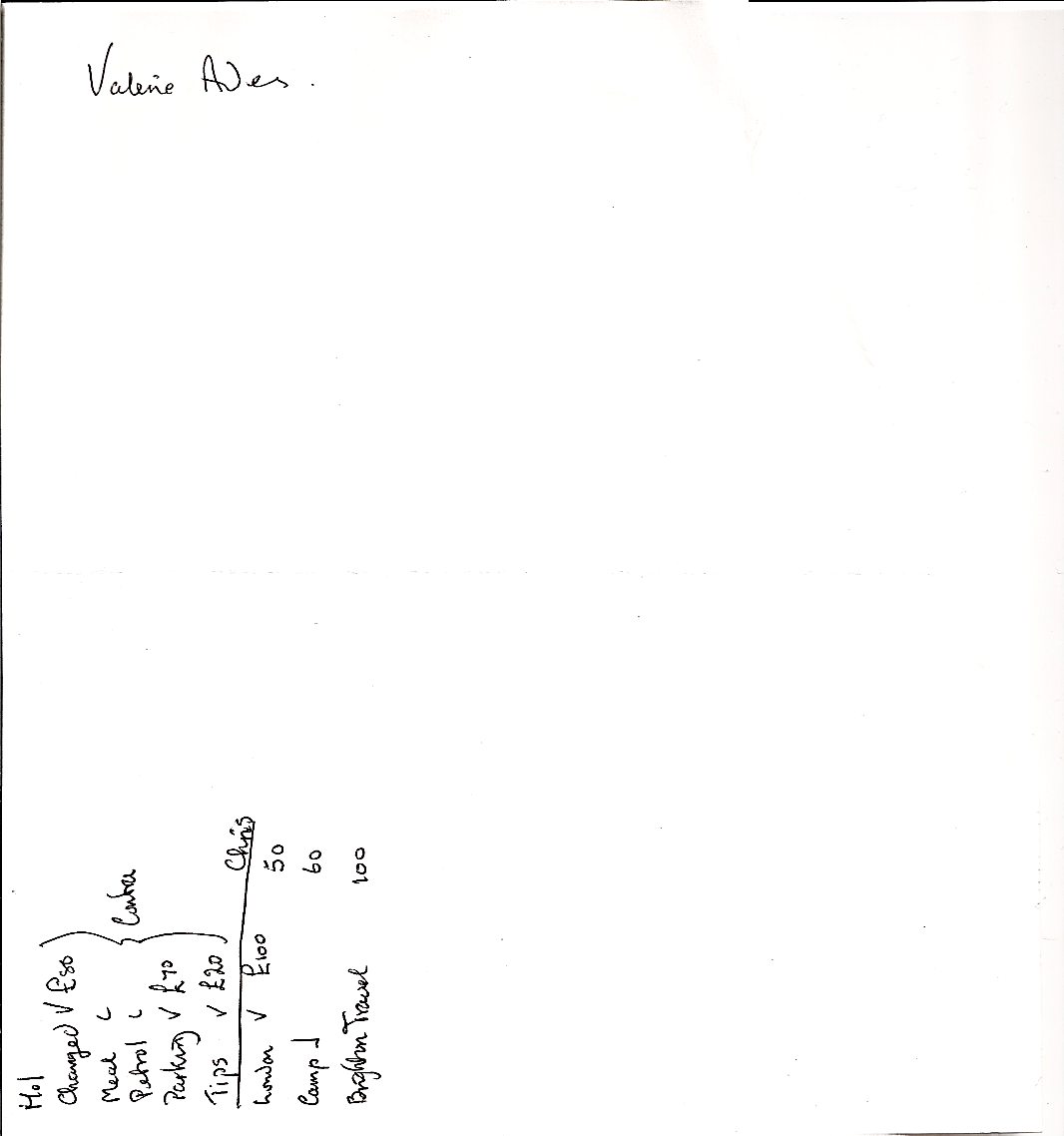 Dated this day 29 January 2019	Clerk and RFO._______________________________________________________________________________________________AGENDA Address by Mr Simon Thurston, Headteacher at Beckley School, regarding how the children may be included in village life/practices.Public Questions – to allow questions (10 minutes) from members of the public following which they may leave the meeting if they wish, but must remain silent if they stay.  A further period of public question time is allowed at the end of the meeting.  Names of those speaking will be recorded and may be reported in the minutes.Apologies for absence.Declarations of interest whether personal or personal/pecuniary in accordance with the current Code of Conduct regarding matters on the agenda. Reports from County, District and Parish Councillors. To consider and approve the signing by the Chairman of the minutes of the PC meeting of 7 January 2019.PLANNING APPLICATIONS – to consider those received from RDC and any other planning matters.RR/2018/3120/P (D)  Wrens Wood, New Road, Clayhill. Erection of double garage.RR/2019/32/P (D)  Former Council Depot, Whitebread Lane.  Outline planning application for the erection of a detached dwelling.RR/2019/31/O (D) Hobbs Farm Oast, Hobbs Lane.  Application for a lawful development certificate for the retention of Hobbs Farm Oast without complying with the agricultural occupancy conditions No. 1 on planning permission A/72/278 and No. 2 on planning permission RR/75/0285. RR/2019/48/P (D) &  RR/2019/49/L (D)  Methersham Manor, Hobbs Lane. Remove existing porch and replace with new single story pitched roof porch.Matters arising:-Playground :-i	Team report, maintenance required and condition of seating in the play area and on the field.ii.	Path to the play area – Funding plans and consider Bourne’s quotation £10,120.22 net.b.	Tennis Court refurbishment.  Sub-committee to be an ‘advisory’ committee and consider request from EE to be included on the committee with LD and TL.  Discuss funding plans and Bourne’s refurbishment suggestions and quotation of £25,392.  Industrial premises - Ebrofrost, Hobbs Lane – RDC’s progress re noise nuisance.Trees on the Jubilee Field and Buddens Green – follow up on Mr Bullocke’s report.  Which trees may TPO’s be placed on and MM to advise re Mr Horton’s request for TPO’s to be placed on oak trees along southern perimeter of Jubilee Field.Elections Thursday, 2 May 2019.Discuss advertising arrangements.Set a date for the Village Assembly. Re-arrange the date of the Annual and Monthly PC meeting in May to allow time to receive election results.Bank reconciliation 1 October – 31 December 2018 - to be approved.Accounts for approval (VAT, if applicable, shown for items exceeding £100).	Account balances at 4 January 2019 £27,801.40  -  Reserve Acc £599.77Date of next meeting – Monday 4 March 2019.Matters for consideration as an agenda item for the next meeting. Public questions - not to exceed 15 minutes.RecipientVAT £Total £RecipientVAT £Total £BVH Committee Room Dec12.00Admin costs718.35